Het Nieuwjaarstoernooi  2019 Op 2 februari hebben we het Nieuwjaarstoernooi gehouden. De locatie was dit keer “De Tennisfarm” in Ursem.Er hadden zich dit keer 16 tennisenthousiastelingen gemeld en na de koffie met gebak kon het tennissen beginnen.De avond verliep hééééél gezellig. Het schema was zo ingedeeld dat een ieder 4 x een half uur kon spelen afgewisseld met gezellige intermezzo’s met een hapje en een drankje.

De avond vloog voorbij en om ongeveer 23.00 uur werd het tennisgedeelte afgesloten met de prijsuitreiking. De prijzen gingen dit keer naar Els Akkerman en Henk de Reus voor respectievelijk het behalen van de meeste punten bij de dames en de heren. Lars Insing was deze avond het minst fortuinlijk in het tennisspel maar hij revancheerde zich door zich  met verve te ontfermen over de bitterballen die gretig aftrek vonden.Wij kijken terug op een heel gezellige en geslaagde avond!!  Rob Voorneveld bedankt voor je foto’s!!! We hopen deze sportieve gezelligheid door te kunnen trekken naar de komende toernooien van dit jaar. Een sportieve groet,Leendert en Yma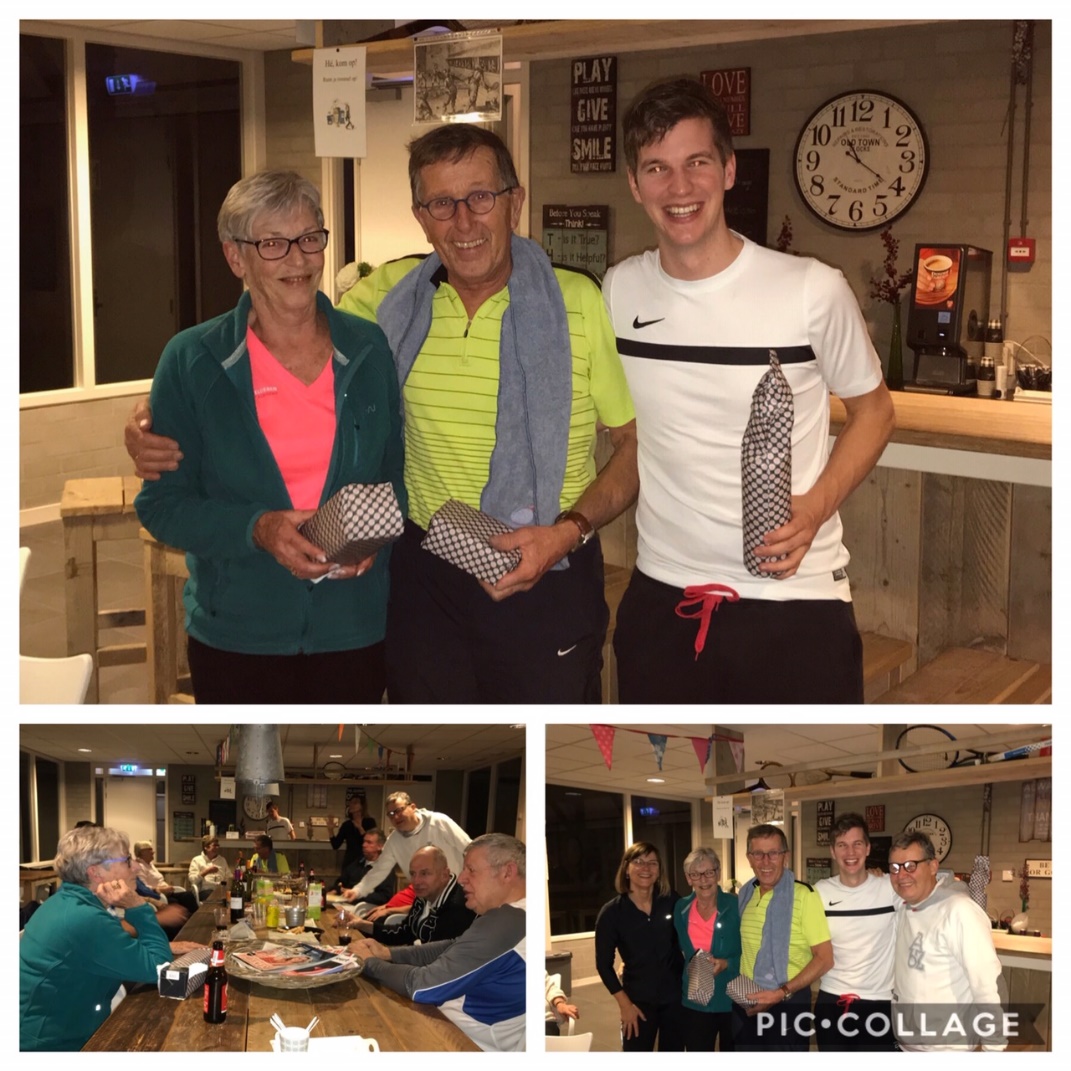 